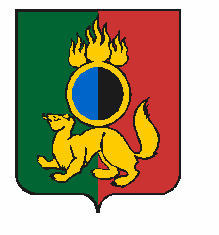 АДМИНИСТРАЦИЯ ГОРОДСКОГО ОКРУГА ПЕРВОУРАЛЬСКПОСТАНОВЛЕНИЕг. ПервоуральскВ соответствии со статьей статьи 9 Федерального закона от 29 декабря 2012 года   № 273-ФЗ «Об образовании в Российской Федерации», статьями 5 и 6 Федерального закона от 21 декабря 1996 года № 159-ФЗ «О дополнительных гарантиях по социальной поддержке детей-сирот и детей, оставшихся без попечения родителей», постановлением Правительства Свердловской области от 22.06.2017 № 428-ПП «Об утверждении Порядка и условий проезда детей-сирот и детей, оставшихся без попечения родителей, лиц из числа детей-сирот и детей, оставшихся без попечения родителей, лиц, потерявших в период обучения обоих родителей или единственного родителя, обучающихся в государственных образовательных организациях Свердловской области и муниципальных образовательных организациях, расположенных на территории Свердловской области, на городском, пригородном транспорте, в сельской местности на внутрирайонном транспорте (кроме такси), а также проезда один раз в год к месту жительства и обратно к месту учебы»,  на основании Федерального закона от 26 февраля 1997 года                                      № 31-ФЗ «О мобилизационной подготовке и мобилизации в Российской Федерации», Указа Президента Российской Федерации от 21 сентября 2022 года № 647 «Об объявлении частичной мобилизации в Российской Федерации», Администрация городского округа Первоуральск ПОСТАНОВЛЯЕТ:1. Внести изменения в Положение о порядке компенсации расходов на проезд категорий обучающихся муниципальных общеобразовательных организаций городского округа Первоуральск на городском, пригородном автотранспорте общего пользования (кроме такси), утвержденное постановлением Администрации городского округа Первоуральск от 06 декабря 2022 года № 3133 «Об утверждении Положения о порядке компенсации расходов на проезд категорий обучающихся муниципальных общеобразовательных организаций городского округа Первоуральск на городском, пригородном автотранспорте общего пользования (кроме такси)», изложив абзац 8                пункта 9 в новой редакции:«- выписку из личного кабинета пользователя Единой государственной информационной системы социального обеспечения либо справку из воинской части (военного комиссариата субъекта Российской Федерации) (по выбору заявителя), подтверждающую статус семьи мобилизованного гражданина Российской Федерации или участника специальной военной операции.».2. Опубликовать настоящее постановление в газете «Вечерний Первоуральск» и разместить на официальном сайте городского округа Первоуральск.3. Контроль исполнения настоящего постановления возложить на заместителя Главы городского округа Первоуральск по управлению социальной сферой                            Л.В. Васильеву.Глава городского округа Первоуральск				 	                         И.В. Кабец24.01.2024№151О внесении изменений в Положение о порядке компенсации расходов на проезд категорий обучающихся муниципальных общеобразовательных организаций городского округа Первоуральск на городском, пригородном автотранспорте общего пользования (кроме такси), утвержденное постановлением Администрации городского округа Первоуральск от 06 декабря 2022 года                 № 3133